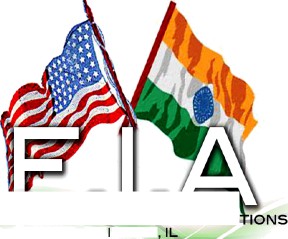 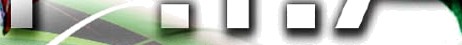 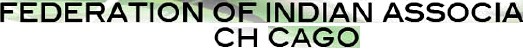 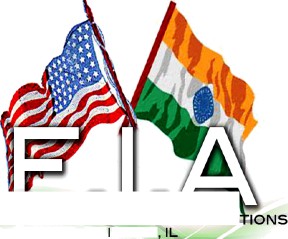 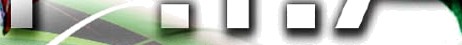 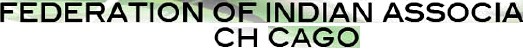 www.fia-iI.us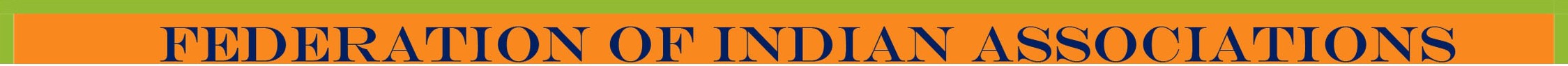 	ANNUAL MEMBERSHIP FORM (Year 2024-2025)Please fill out the Annual ,Membership Form along with the membership fee of $200.00payable to FIA  or Zelle to fiachicago2022@yahoo.com Submission of this forms is treated as your acceptance to allow FIA, Chicago toprocess your application and it can be treated as your electronic signature.Name of the Member : ➡️ Name of Association : ➡️Address of the Association : ➡️ Number : ⬇️Street : ⬇️Street : ⬇️Suite # (P.O. Box) : ⬇️Address of the Association : ➡️ Address of the Association : ➡️ City : ⬇️ State : ⬇️State : ⬇️Zip Code : ⬇️Address of the Association : ➡️ Telephone : ➡️Cell : ⬇️Cell : ⬇️Phone : ⬇️Phone : ⬇️Telephone : ➡️Email : ➡️Date : ➡️